SPECYFIKACJA WARUNKÓW ZAMÓWIENIA (SWZ)SUKCESYWNA DOSTAWA ARTYKUŁÓW ŻYWNOŚCIOWYCH DLA ZESPOŁU PLACÓWEK OŚWIATOWYCH  
  W JANOWIE PODLASKIM W 2021 r. w postępowaniu o udzielenie zamówienia publicznego prowadzonego w trybie podstawowym na podst. art. 275 pkt. 1 ustawy Prawo Zamówień Publicznych (Dz. U. z 2019 r. poz. 2019 z późn.zm. ) o szacunkowej mniejszej niż progi  unijne. Zamawiający oczekuje, że Wykonawcy zapoznają się dokładnie z treścią niniejszej specyfikacji warunków zamówienia i załączników. Pełne ryzyko nieterminowego dostarczenia wszystkich wymaganych informacji i dokumentów, oraz przedłożenia oferty nie odpowiadającej zbiorowi niniejszych dokumentów ponosi WykonawcaZATWIERDZAM: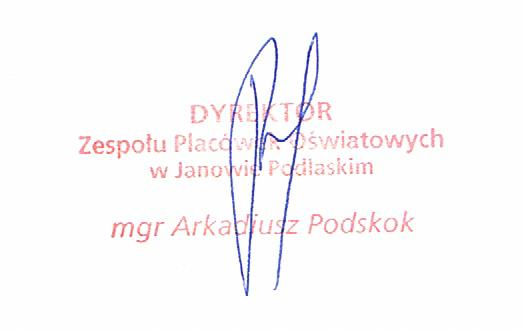 I NAZWA I ADRES ZAMAWIAJĄCEGOZespół Placówek Oświatowych w Janowie Podlaskimul.1 Maja 5, 21-505 Janów Podlaski, tel.83 341 30 30, tel/fax 83 341 21 41Adres mailowy: zpo@janowpodlaski.pl Adres strony internetowej, na której udostępnione będą zmiany i wyjaśnienia treści SWZ oraz inne dokumenty zamówienia bezpośrednio związane z postępowaniem o udzielenie zamówienia. Zmiany i wyjaśnienia treści SWZ oraz inne dokumenty zamówienia bezpośrednio związane z postępowaniem o udzielenie zamówienia będą udostępnione na stronie internetowej:adres strony internetowej: https://www.zpo.janowpodlaski.pl/ II. TRYB UDZIELENIA ZAMÓWIENIA 1. Postępowanie o udzielenie zamówienia publicznego prowadzone jest w trybie podstawowym bez przeprowadzenia negocjacji, na podstawie art. 275 pkt. 1 ustawy z dnia 11 września 2019r. Prawo zamówień publicznych (Dz.U. z 2019r., poz. 2019 z późn. zm.). 2. Zamawiający nie przewiduje wyboru najkorzystniejszej oferty z możliwością prowadzenia negocjacji. 3. Szacunkowa wartość przedmiotowego zamówienia nie przekracza progów unijnych o jakich mowa w art. 3 ustawy Pzp. 4. Zamawiający nie przewiduje możliwości unieważnienia przedmiotowego postępowania na podstawie art. 310 pkt. 1 Pzp. 5. Zamawiający nie przewiduje przeprowadzenia aukcji elektronicznej. 6. Zamawiający nie przewiduje złożenia oferty w postaci katalogów elektronicznych. 7. Zamawiający nie prowadzi postępowania w celu zawarcia umowy ramowej. 8. Zamawiający nie zastrzega możliwości ubiegania się o udzielenie zamówienia wyłącznie przez wykonawców, o których mowa w art. 94. Pzp.III OPIS PRZEDMIOTU ZAMÓWIENIAdot. wszystkich części Przedmiotem zamówienia jest ZP1/03/2021 R. Sukcesywna dostawa artykułów żywnościowych dla Zespołu placówek oświatowych w Janowie Podlaskim w 2021Szczegółowy Opis przedmiotu zamówienia został określony w załączniku nr 2 – Formularz asortymentowo- cenowy. Wykonawca zobowiązany jest do stosowania cen widniejących na formularzach asortymentowo- cenowych przez cały okres trwania Umowy.Zamawiający dopuszcza składanie ofert częściowych (na poszczególne części zamówienia)Jeden wykonawca może złożyć ofertę na kilka części max.7   wg . części określonych w zał. nr 2 – formularzu asortymentowo- cenowym.Zamawiający dopuszcza możliwość składania ofert częściowych. Każdy Wykonawca może złożyć ofertę na jeden pakiet lub więcej pakietów Nie dopuszcza się składania ofert, które nie obejmują wszystkich pozycji danego pakietu ZamówieniaCzęść NR 1 PRODUKTY SPOŻYWCZE CPV15800000-6            Część NR 2 MIĘSO, DRÓB, WĘDLINA CPV15100000-9,15110000-, drób           Część  NR 3 NABIAŁ CPV15500000-311        Część NR 4 WARZYWA , OWOCE ŚWIEŻE CPV15300000-1           Część NR 5 JABŁKA I GRUSZKI 03222322-6, 03222321-9, 032222320-2           Część NR 6 PIECZYWO 15810000-9
            Część NR 7 MROZONKI   I RYBY CPV15331170—9,15330000-0       CPV15220000-6    ZAMAWIAJĄCY INFORMUJE, ŻE GODZINY DOSTAW WSKAZANE W SIWZ  OBOWIĄZUJĄ PRZEZ CALY OKRES REALIZACJI ZAMOWIENIA. ZAMAWIAJĄCY BEDZIE ODNOTOWYWAŁ SPÓŹNIENIA DOSTAW.Zamawiający informuje ,że przy dostawie artykułów będących przedmiotem zamówienia stosuje prawo opcji a tzn., że podane ilości są wartościami max. które należy wycenić w ofercie cenowej. Zamawiający będzie zamawiał artykuły w miarę potrzeb a gwarantowana ilość artykułów to 70% artykułów wymienionych w załączniku nr 2 Formularzu Asortymentowo- cenowym. Pozostałą część zamówienia Zamawiający zrealizuje zgodnie z zapotrzebowaniem.Wymagania dotyczące przedmiotu umowy:1)Wykonawca dostarczy przedmiot zamówienia specjalistycznym środkiem transportu przystosowanym do przewozu żywności, zgodnie z obowiązującymi przepisami                         i opinią Sanepidu na własny koszt w terminach, asortymencie i ilościach zgodnie                     z bieżącym zapotrzebowaniem Zamawiającego.2)Wykonawca zabezpieczy należycie towar na czas przewozu (opakowania, pojemniki przystosowane do przewozu danego asortymentu) i ponosi całkowitą odpowiedzialność za dostawę i jakość dostarczanego towaru.3) Koszty przewozu, zabezpieczenia towaru i ubezpieczenia na czas przewozu ponosi Wykonawca.4) Towar świeży,  I gatunku, najwyższej jakości dopuszczony do obrotu zgodnie 
z obowiązującymi normami, atestami, terminami przydatności do spożycia, 
z nienaruszonymi cechami pierwotnymi opakowania - w tym szczególnie towar spełniający wymogi Polskiej Normy, wymogi określone w ustawie. Towar musi zostać dostarczony:  : 
wszystkie części zamówienia  do godz. 10.00 . Dostawy  w tym  rozładunek będą dostarczane do siedziby Zamawiającego Zespołu Placówek Oświatowych  w Janowie Podlaskim ul.1 Maja 5, 21-505 Janów Podlaski. Towary powinne być dostarczone do pomieszczenia magazynowego oraz chłodni. Wejście do tego przeznaczone znajduje się tyłach kuchni, na parterze. WSZYSTKIE PRODUKTY NAJWYŻSZEJ JAKOSCIWSZYSTKIE PRODUKTY NAJWYŻSZEJ JAKOSCI  Część  NR 1 ARTYKUŁY SPOZYWCZE – przyprawy zapach świeży po otwarciu                produktów, bez oznak spleśnienia, grudek, produkty gotowane sypkie, bez sklejania się twarde sprężyste, produkty z puszek bez pleśni , mętnej konsystencjiMAKARONY Sporządzony z najwyższej jakości mąki, zawiera pszenice durum, po ugotowaniu nie skleja się, jest twardy i sprężysty, zachowuje naturalny .zapach i kolorCzęść  NR 2 MIĘSO, WĘDLINY , DRÓB . Barwa mięsa świeżego powinna być bladoróżowa do czerwonej, soczyste, barwa, zapach, konsystencja, powierzchnia i przekrój mają świadczyć o świeżości produktu, wędliny konsystencja ścisła, barwa na przekroju jasno różowa, smak i zapach charakterystyczny dla mięsa peklowanego, parzonego i użytych przypraw, dopuszczalne pojedyncze skupiska galarety.Część  NR 3 PRODUKTY MLECZARSKIE świeżość, dobry smak po otwarciu produktów, niezbrylone sery naturalne, gęste jogurty  Część NR 4 część 5 JABŁKA , GRUSZKI, OWOCE I WARZYWA owoce, warzywa,  powinny być nie zwiędnięte, skorupka twarda, bez uszkodzeń zewnętrznych, owoce kulisto-stożkowate, dopuszcza  nieregularne, intensywnie  kolor, skóra gładka ,tłustawa, lśniąca, miąższ mają zielonkawobiały, soczysty. Warzywa korzenne- korzenie powinny być jędrne, nie popękane, nie sparciałe, bez uszkodzeń przez szkodniki, bez plam. Warzywa- klasy pierwszej, nie powinny być zaparzone, zamarznięte, zapleśniałe, Fasola-  nasiona nie powinny być zbutwiałe, spleśniałe; Owoce, warzywa  liściaste – bez plam, zdrowe, bez uszkodzeń. Ziemniaki-powinny być zdrowe, kształtne, suche, czyste bez ziemi, piasku, nieuszkodzone, jednolitej odmiany, kształt owalny, bez oznak zgniliznyCzęść 6 PIECZYWO- chrupiące, świeże niegumiaste,Część  NR 7 OWOCE WARZYWA MROŻONE Warzywa owoce świeże bez uszkodzeń, odpowiednio mrożone, RYBY świeże, mrożone odpowiednio całe , zapach smak świeży, po odmrożeniu nie rozpadają się , bez glazury SHPWykonawca gwarantuje że dostarczone artykuły żywnościowe będą zgodne z obowiązującymi przepisami i przedstawi na żądanie Zamawiającego  stosowne dokumenty zgodnie:  1)Rozporządzeniem Ministra Zdrowia z dnia 26 lipca 2016 r. w sprawie grup środków spożywczych przeznaczonych odsprzedaży dzieciom i młodzieży w jednostkach systemu oświaty oraz wymagań, jakie muszą spełniać środki spożywcze stosowane w ramach żywienia zbiorowego dzieci i młodzieży w tych jednostkach zawartość cukrów, sodu/soli oraz tłuszczy w produktach nie powinna przekraczać wartości wykazanych w wyżej wymienionym rozporządzeniu (Dz. U.2016  poz.1154)2)Ustawa z dnia 25 sierpnia 2006 roku o bezpieczeństwie żywności i żywienia (Dz. U. z 2019 r. poz. 1252, z 2020 r. poz. 284, 285, 1493.)  3)Rozporządzenie Parlamentu Europejskiego i Ray (WE) nr 1333/2008 z dnia 16 grudnia 2008 r. w sprawie dodatków do żywności ,4)Ustawą z dnia 21 grudnia 2000r. o jakości handlowej artykułów rolno –spożywczych  Dz. U. z 2019 r. poz. 2178, z 2020 r. poz. 285. wraz z aktami wykonawczymi;5)Dyrektywami i Rozporządzeniem UE w szczególności Rozporządzeniem (WE) Nr 852/2004 Parlamentu Europejskiego i Rady z dnia 29 kwietnia 2004 r. w sprawie Higieny środków spożywczych (Dz. Urz UE L 139 z 30.04.2004 r.str 1) ;Dz. Urz. UE Polskie Wydanie Specjalne rozdz.1 3,t 34 str.319)6)Rozporządzeniem WE NR 854/2004 Parlamentu Europejskiego i Rady z 29 Kwietnia 2004 r ustanawiające szczególne przepisy dotyczące organizacji urzędowych kontroli w odniesieniu do produktów pochodzenia zwierzęcego przeznaczonych do spozycia przez ludzi (DZ.U. L139 z 30.04.2004 , str.55 z  , z późn. zm) Dz. Urz UE Polskie Wydanie specjalne rozdz. 3,t45 str. 75 , z poźn. zm)7)Rozporządzeniem (WE  178/2002  Parlamentu Europejskiego i rady z dnia 28 stycznia 2002 ustanawiające ogólne zasady i wymagania prawa żywnościowego , powołujące Europejski Urząd ds. bezpieczeństwa żywności (Dz. U. UE L z dnia 1 lutego 2002 r z poźn. zm: Dz. U. UE Polskie Wydanie specjalne rozdz. 15, t6, str. 463 , z poźn. zm.) 8)Ustawą z dnia 16 grudnia 2005 o produktach pochodzenia zwierzęcego(Dz. U. z 2006 r. nr 17, poz. 127 z późn. zm. )6. Każdy oferowany artykuł powinien być oznakowany etykietą zawierającą następujące dane: nazwa środka spożywczego, nazwa producenta, wykaz składników występujących w środku spożywczym, termin przydatności do spożycia. 7. Dostawy ( w tym  rozładunek ) będą dostarczane do siedziby Zamawiającego Zespołu Placówek Oświatowych ul.1 Maja 5, 21-505 Janów Podlaski .Towary powinne być dostarczone do pomieszczenia magazynowego oraz chłodni. Wejście do tego przeznaczone znajdują się na tyłach kuchni na parterze.8. Dostawa transportem i na koszt Wykonawcy.Dostawy:.Zamówienie składane przed dostawą:Telefoniczne9. Dostawa towaru partiami, stosownie do potrzeb i zamówień Zamawiającego. Wszelkie reklamacje dotyczące dostawy Wykonawca zobowiązany jest załatwić w trybie pilnym od zgłoszenia. W przypadku dostarczenia zamówionego towaru niezgodnego z zamówieniem lub niewłaściwej jakości czy niedostarczenia towaru, a także nie dokonania niezwłocznej jego wymiany na towar właściwy we wskazanym terminie – Zamawiający w w/w okolicznościach ma prawo dokonania zakupu zamówionego towaru w dowolnej jednostce handlowej . Koszty powstałe z tego tytułu obciążają wykonawcę.10. Do każdej dostawy Wykonawca dołącza:WZ lub Fakturę11.Opakowania wypożyczone Zamawiającemu nieodpłatnie lub wliczone w cenę towaru.Od momentu dostawy towaru do magazynu Zamawiającego, koszty w całym okresie korzystania z przedmiotu zamówienia ( w tym koszty przechowywania, koszty przetworzenia, koszty wywozu odpadów) są kosztami Zamawiającego, jednakowymi dla wszystkich Wykonawców.12.Warunki realizacji przedmiotu zamówienia zawarte są we wzorze umowy stanowiącym załącznik nr 4 do swz.IV . INFORMACJE O ŚRODKACH KOMUNIKACJI ELEKTRONICZNEJ , PRZY UŻYCIU KTÓRYCH ZAMAWIAJACY BĘDZIE KOMUNIKOWAŁ SIĘ Z WYKONAWCAMI , ORAZ INFORMACJE O WYMAGANIACH TECHNICZNYCH I ORGANIZACYJNYCH SPORZĄDZANIA , WYSYŁANIA I ODBIERANIA KORESPONDENCJI ELEKTRONICZNEJ. dot. wszystkich części  1. W postępowaniu o udzielenie zamówienia komunikacja między Zamawiającym a Wykonawcami odbywa się drogą elektroniczną przy użyciu miniPortalu https://miniportal.uzp.gov.pl/, lub ePUAPu https://epuap.gov.pl/wps/portal. 2. Wykonawca zamierzający wziąć udział w postępowaniu o udzielenie zamówienia publicznego, musi posiadać konto na ePUAP. Wykonawca posiadający konto na ePUAP ma dostęp do formularzy: złożenia, zmiany, wycofania oferty lub wniosku oraz do formularza do komunikacji. 3. Wymagania techniczne i organizacyjne wysyłania i odbierania korespondencji elektronicznej przekazywanej przy ich użyciu, opisane zostały w Regulaminie korzystania z miniPortalu oraz Regulaminie ePUAP. 4. Wykonawca przystępując do niniejszego postępowania o udzielenie zamówienia publicznego, akceptuje warunki korzystania z miniPortalu, określone w Regulaminie miniPortalu oraz zobowiązuje się korzystając z miniPortalu przestrzegać postanowień tego regulaminu. 5. Maksymalny rozmiar plików przesyłanych za pośrednictwem dedykowanych formularzy do: złożenia i wycofania oferty oraz do komunikacji wynosi 150 MB. 6. Za datę przekazania oferty, oświadczenia, o którym mowa w art. 125 ust. 1 pzp, podmiotowych środków dowodowych oraz innych informacji, oświadczeń lub dokumentów,przekazywanych w postępowaniu, przyjmuje się datę ich przekazania na ePUAP. Na elektroniczną skrzynkę podawczą / /ZPOJanowpodlaski/SkrytkaESP.7. W postępowaniu o udzielenie zamówienia korespondencja elektroniczna (inna niż oferta Wykonawcy i załączniki do oferty) odbywa się elektronicznie za pośrednictwem dedykowanego formularza dostępnego na ePUAP oraz udostępnionego przez miniPortal (Formularz do komunikacji). Korespondencja przesłana za pomocą tego formularza nie może być szyfrowana. We wszelkiej korespondencji związanej z niniejszym postępowaniem Zamawiający i Wykonawcy posługują się numerem postępowania nadanym przez Zamawiającego. ZP1/03/20218. Zamawiający może również komunikować się z Wykonawcami za pomocą poczty elektronicznej, email: zpo@janowpodlaski.pl9. Dokumenty elektroniczne, oświadczenia lub elektroniczne kopie dokumentów lub oświadczeń składane są przez Wykonawcę za pośrednictwem Formularza do komunikacji jako załączniki. Zamawiający dopuszcza również możliwość składania dokumentów elektronicznych, oświadczeń lub elektronicznych kopii dokumentów lub oświadczeń za pomocą poczty elektronicznej, na adres email: zpo@janowpodlaski.pl Sposób sporządzenia dokumentów elektronicznych, oświadczeń lub elektronicznych kopii dokumentów lub oświadczeń musi być zgodny z wymaganiami określonymi w rozporządzeniu Prezesa Rady Ministrów z dnia 30 grudnia 2020r. w sprawie sposobu sporządzania i przekazywania informacji oraz wymagań technicznych dla dokumentów elektronicznych oraz środków komunikacji elektronicznej w postępowaniu o udzielenie zamówienia publicznego lub konkursie. 10. Zamawiający nie przewiduje sposobu komunikowania się z Wykonawcami w inny sposób niż przy użyciu środków komunikacji elektronicznej, wskazanych w SWZ. 11. W korespondencji kierowanej do Zamawiającego Wykonawcy powinni posługiwać się numerem przedmiotowego postępowania: ZP1/03/2021V. WYJAŚNIENIA TREŚCI SWZdot. wszystkich części  1. Wykonawca może zwrócić się do Zamawiającego z wnioskiem o wyjaśnienie treści SWZ. 2. Zamawiający jest obowiązany udzielić wyjaśnień niezwłocznie, jednak nie później niż na 2 dni przed upływem terminu składania ofert, pod warunkiem że wniosek o wyjaśnienie treści SWZ wpłynął do zamawiającego nie później niż na 4 dni przed upływem terminu składania ofert. 3. Jeżeli Zamawiający nie udzieli wyjaśnień w terminie, o którym mowa w pkt. 2, przedłuża termin składania ofert o czas niezbędny do zapoznania się wszystkich zainteresowanych wykonawców z wyjaśnieniami niezbędnymi do należytego przygotowania i złożenia ofert. 4. W przypadku, gdy wniosek o wyjaśnienie treści SWZ nie wpłynął w terminie, o którym mowa w pkt. 2, Zamawiający nie ma obowiązku udzielania wyjaśnień SWZ oraz obowiązku przedłużenia terminu składania ofert. 5. Przedłużenie terminu składania ofert, o którym mowa w pkt. 3, nie wpływa na bieg terminu składania wniosku o wyjaśnienie treści SWZ. 17. Treść zapytań wraz z wyjaśnieniami Zamawiający udostępnia, bez ujawniania źródła zapytania, na stronie internetowej prowadzonego postępowania. VI. TERMIN WYKONANIA ZAMÓWIENIA dot. wszystkich części Wykonawca zobowiązany jest wykonać przedmiot zamówienia w terminie od podpisania umowy  do 31.12.2021r. VII. OSOBY UPRAWNIONE DO KOMUNIKACJI Z WYKONAWCAMI  dot. wszystkich części Osobami uprawnionymi do porozumiewania się z Wykonawcami w związku z toczącym się postępowaniem są: w zakresie przedmiotu zamówienia i procedur Anna Lange, Ewa Dąbrowska  email: zpo@janowpodlaski.plVIII.WARUNKI UDZIAŁU W POSTĘPOWANIU  (dotyczy wszystkich części) 1. O udzielenie zamówienia mogą ubiegać się Wykonawcy, którzy nie podlegają wykluczeniu na zadach określonych w Rozdziale IX SWZ. 2. O udzielenie zamówienia mogą ubiegać się Wykonawcy, którzy spełniają warunki, o których mowa w art. 112 ust. 2 ustawy Pzp, tj. dotyczące: 1) zdolności do występowania w obrocie gospodarczym. Zamawiający nie stawia warunku w tym zakresie. Wykonawca zobowiązany jest złożyć oświadczenie zgodnie z wzorem zał.  nr 3 2) uprawnień do prowadzenia określonej działalności gospodarczej lub zawodowej, o ile wynika to z odrębnych przepisów. Zamawiający nie stawia warunku w tym zakresie. Wykonawca zobowiązany jest złożyć oświadczenie zgodnie z wzorem zał.  nr 3 3) sytuacji ekonomicznej i finansowej. Zamawiający nie stawia warunku w tym zakresie. Wykonawca zobowiązany jest złożyć oświadczenie zgodnie z wzorem zał.  nr 3 4) zdolności technicznej lub zawodowej. Zamawiający nie stawia warunku w tym zakresie. Wykonawca zobowiązany jest złożyć oświadczenie zgodnie z wzorem zał.  nr 3Wykonawca może w celu potwierdzenia spełniania warunków udziału w postępowaniu, w stosownych sytuacjach oraz w odniesieniu do konkretnego zamówienia, lub jego części, polegać na zdolnościach technicznych lub zawodowych lub sytuacji finansowej lub ekonomicznej innych podmiotów, niezależnie od charakteru prawnego łączących go z nim stosunków prawnych.Wykonawca, który polega na zdolnościach lub sytuacji innych podmiotów, musi udowodnić zamawiającemu, że realizując zamówienie, będzie dysponował niezbędnymi zasobami tych podmiotów, w szczególności przedstawiając zobowiązanie tych podmiotów do oddania mu do dyspozycji niezbędnych zasobów na potrzeby realizacji zamówienia.Zamawiający ocenia, czy udostępniane wykonawcy przez inne podmioty zdolności techniczne lub zawodowe lub ich sytuacja finansowa lub ekonomiczna, pozwalają na wykazanie przez wykonawcę spełniania warunków udziału w postępowaniu oraz bada, czy nie zachodzą wobec tego podmiotu podstawy wykluczenia, o których mowa w art. 108 i art. 109 ust. 1 pkt. 4W odniesieniu do warunków dotyczących wykształcenia, kwalifikacji zawodowych lub doświadczenia, wykonawcy mogą polegać na zdolnościach innych podmiotów, jeśli podmioty te zrealizują usługi, do realizacji których te zdolności są wymagane.Wykonawca, który polega na sytuacji finansowej lub ekonomicznej innych podmiotów, odpowiada solidarnie z podmiotem, który zobowiązał się do udostępnienia zasobów, za szkodę poniesioną przez zamawiającego powstałą wskutek nieudostępnienia tych zasobów, chyba że za nieudostępnienie zasobów nie ponosi winy.Zamawiający dokona oceny spełniania przez Wykonawcę warunków udziału w postępowaniu zgodnie z formułą „spełnia / nie spełnia”, w oparciu o informacje zawarte w dokumentach lub oświadczeniach wymienionych w rozdziale  IX swz. Z treści załączonych dokumentów musi wynikać jednoznacznie, że Wykonawca spełnił ww. warunki udziału w przedmiotowym postępowaniu.IX. PODSTAWY WYKLUCZENIA Dotyczy wszystkich części 1. Zamawiający wykluczy z postępowania Wykonawców, wobec których zachodzą podstawy wykluczenia, o których mowa w art. 108  ustawy Pzp  1.1. w art. 108 ust. 1 Pzp tj.; 1) będącego osobą fizyczną, którego prawomocnie skazano za przestępstwo: a) udziału w zorganizowanej grupie przestępczej albo związku mającym na celu popełnienie przestępstwa lub przestępstwa skarbowego, o którym mowa w art. 258 Kodeksu karnego, b) handlu ludźmi, o którym mowa w art. 189a Kodeksu karnego, c) o którym mowa w art. 228–230a, art. 250a Kodeksu karnego lub w art. 46 lub art. 48 ustawy z dnia 25 czerwca 2010 r. o sporcie, d) finansowania przestępstwa o charakterze terrorystycznym, o którym mowa w art. 165a Kodeksu karnego, lub przestępstwo udaremniania lub utrudniania stwierdzenia przestępnego pochodzenia pieniędzy lub ukrywania ich pochodzenia, o którym mowa w art. 299 Kodeksu karnego, e) o charakterze terrorystycznym, o którym mowa w art. 115 § 20 Kodeksu karnego, lub mające na celu popełnienie tego przestępstwa, f) pracy małoletnich cudzoziemców powierzenia wykonywania pracy małoletniemu cudzoziemcowi, o którym mowa w art. 9 ust. 2 ustawy z dnia 15 czerwca 2012 r. o skutkach powierzania wykonywania pracy cudzoziemcom przebywającym wbrew przepisom na terytorium Rzeczypospolitej Polskiej (Dz. U. poz. 769), Strona 7 g) przeciwko obrotowi gospodarczemu, o których mowa w art. 296–307 Kodeksu karnego, przestępstwo oszustwa, o którym mowa w art. 286 Kodeksu karnego, przestępstwo przeciwko wiarygodności dokumentów, o których mowa w art. 270–277d Kodeksu karnego, lub przestępstwo skarbowe, h) o którym mowa w art. 9 ust. 1 i 3 lub art. 10 ustawy z dnia 15 czerwca 2012 r. o skutkach powierzania wykonywania pracy cudzoziemcom przebywającym wbrew przepisom na terytorium Rzeczypospolitej Polskiej – lub za odpowiedni czyn zabroniony określony w przepisach prawa obcego; 2) jeżeli urzędującego członka jego organu zarządzającego lub nadzorczego, wspólnika spółki w spółce jawnej lub partnerskiej albo komplementariusza w spółce komandytowej lub komandytowo-akcyjnej lub prokurenta prawomocnie skazano za przestępstwo, o którym mowa w pkt 1; 3) wobec którego wydano prawomocny wyrok sądu lub ostateczną decyzję administracyjną o zaleganiu z uiszczeniem podatków, opłat lub składek na ubezpieczenie społeczne lub zdrowotne, chyba że Wykonawca odpowiednio przed upływem terminu do składania wniosków o dopuszczenie do udziału w postępowaniu albo przed upływem terminu składania ofert dokonał płatności należnych podatków, opłat lub składek na ubezpieczenie społeczne lub zdrowotne wraz z odsetkami lub grzywnami lub zawarł wiążące porozumienie w sprawie spłaty tych należności; 4) wobec którego prawomocnie orzeczono zakaz ubiegania się o zamówienia publiczne; 5) jeżeli Zamawiający może stwierdzić, na podstawie wiarygodnych przesłanek, że Wykonawca zawarł z innymi wykonawcami porozumienie mające na celu zakłócenie konkurencji, w szczególności jeżeli należąc do tej samej grupy kapitałowej w rozumieniu ustawy z dnia 16 lutego 2007 r. o ochronie konkurencji i konsumentów, złożyli odrębne oferty, oferty częściowe lub wnioski o dopuszczenie do udziału w postępowaniu, chyba że wykażą, że przygotowali te oferty lub wnioski niezależnie od siebie; 6) jeżeli, w przypadkach, o których mowa w art. 85 ust. 1, doszło do zakłócenia konkurencji wynikającego z wcześniejszego zaangażowania tego wykonawcy lub podmiotu, który należy z wykonawcą do tej samej grupy kapitałowej w rozumieniu ustawy z dnia 16 lutego 2007 r. o ochronie konkurencji i konsumentów, chyba że spowodowane tym zakłócenie konkurencji może być wyeliminowane w inny sposób niż przez wykluczenie wykonawcy z udziału w postępowaniu o udzielenie zamówienia. i art. 109 ust. 1 pkt. 4 . Podmiot w stosunku do którego otwarto likwidację, ogłoszono upadłość, którego aktywami zarządza likwidator lub sąd, zawarł układ z wierzycielami, którego działalność gospodarcza jest zawieszona albo znajduje się on w innej tego rodzaju sytuacji wynikającej z podobnej procedury przewidzianej w przepisach miejsca wszczęcia tej procedury; X. OSWIADCZENIA I DOKUMENTY , JAKIE ZOBOWIĄZANI SĄ DOSTARCZYĆ WYKONAWCY W CELU POTWIERDZENIA SPEŁNIENIA WARUNKÓW UDZIAŁU W POSTĘPOWANIU ORAZ WYKAZANIA BRAKU PODSTAW WYKLUCZENIA( podmiotowe środki dowodowe) 1. Oferta składana jest pod rygorem nieważności w formie elektronicznej lub w postaci elektronicznej opatrzonej podpisem zaufanym lub podpisem osobistym lub kwalifikowanym podpisem elektronicznycznym. 2. Do oferty Wykonawca zobowiązany jest dołączyć aktualne na dzień składania ofert oświadczenie o spełnianiu warunków udziału w postępowaniu oraz o niepodleganiu wykluczeniu, w zakresie wskazanym przez Zamawiającego, zgodnie z art. 125 ust. 1 ustawy Pzp - załącznik nr 3 do SWZ. 3. Zamawiający wzywa Wykonawcę, którego oferta została najwyżej oceniona, do złożenia w wyznaczonym terminie, nie krótszym niż 5 dni od dnia wezwania, podmiotowych środków dowodowych, jeżeli wymagał ich złożenia w dokumentach zamówienia, aktualnych na dzień złożenia podmiotowych środków dowodowych. 4. Podmiotowe środki dowodowe wymagane od Wykonawcy obejmują: 1) Oświadczenie Wykonawcy, w zakresie art. 108 ust. 1 pkt. 5 ustawy Pzp, o braku przynależności do tej samej grupy kapitałowej w rozumieniu ustawy z dnia 16 lutego 2007r. o ochronie konkurencji i konsumentów (Dz.U. z 2020r. poz. 1076), z innym Wykonawcą, który złożył odrębną ofertę, ofert częściową lub wniosek o dopuszczenie do udziału w postępowaniu, albo oświadczenia o przynależności do tej samej grupy kapitałowej wraz z dokumentami lub informacjami potwierdzającymi przygotowanie oferty, oferty częściowej lub wniosku o dopuszczenie do udziału w postępowaniu niezależnie od innego Wykonawcy należącego do tej samej grupy kapitałowej - załącznik nr 4 do SWZ. 2) Odpis lub informacja z Krajowego Rejestru Sądowego lub z Centralnej Ewidencji i Informacji o Działalności Gospodarczej, w zakresie art. 109 ust. 1 pkt. 4 ustawy, sporządzonych nie wcześniej niż 3 miesiące przed jej złożeniem, jeżeli odrębne przepisy wymagają wpisu do rejestru lub ewidencji. 5. Jeżeli Wykonawca ma siedzibę lub miejsce zamieszkania poza terytorium Rzeczypospolitej, zamiast dokumentu, o którym mowa w pkt. 4 składa dokument lub dokumenty wystawione w kraju, w którym Wykonawca ma siedzibę lub miejsce zamieszkania, potwierdzające odpowiednio, że nie otwarto jego likwidacji ani nie ogłoszono upadłości, jego aktywami nie zarządza likwidator lub sąd, nie zawarł układu z wierzycielami, jego działalność gospodarcza nie jest zawieszona ani nie znajduje się on w innej sytuacji wynikającej z podobnej procedury przewidzianej w przepisach miejsca. Dokument, o którym mowa powyżej powinien być wystawiony nie wcześniej niż 6 miesięcy przed terminem jego złożenia. 6. Jeżeli w kraju, w którym Wykonawca ma siedzibę lub miejsce zamieszkania, nie wydaje się dokumentów, o których mowa w pkt. 4 ppkt. 2, zastępuje się je w całości lub w części dokumentem zawierającym odpowiednio oświadczenie Wykonawcy, ze wskazaniem osoby albo osób uprawnionych do jego reprezentacji, złożone przed notariuszem lub przed organem sądowym, administracyjnym albo organem samorządu zawodowego lub gospodarczego właściwym ze względu na siedzibę lub miejsce zamieszkania Wykonawcy. 7. Zamawiający nie wzywa do złożenia podmiotowych środków dowodowych, jeżeli: 1) może je uzyskać za pomocą bezpłatnych i ogólnodostępnych baz danych, w szczególności rejestrów publicznych w rozumieniu ustawy z dnia 17 lutego 2005r. o informatyzacji działalności podmiotów realizujących zadania publiczne, o ile Wykonawca wskazał w oświadczeniu, o którym mowa w art. 125 ust. 1 ustawy Pzp dane umożliwiające dostęp do tych środków, 2) podmiotowym środkiem dowodowym jest oświadczenie, którego treść odpowiada zakresowi oświadczenia, o którym mowa w art. 125 ust. 1. Wykonawca nie jest zobowiązany do złożenia podmiotowych środków dowodowych, które Zamawiający posiada, jeżeli Wykonawca wskaże te środki oraz potwierdzi ich prawidłowość i aktualność. 9W zakresie nieuregulowanym ustawą Pzp lub niniejszą SWZ do oświadczeń i dokumentów składanych przez Wykonawcę w postępowaniu zastosowanie mają w szczególności przepisy rozporządzenia Ministra Rozwoju Pracy i Technologii z dnia 23 grudnia 2020r. w sprawie podmiotowych środków dowodowych oraz innych dokumentów lub oświadczeń, jakich może żądać Zamawiający od Wykonawcy oraz Rozporządzenia Prezesa Rady Ministrów z dnia 30 grudnia 2020r. w sprawie sposobu sporządzania i przekazywania informacji oraz wymagań technicznych dla dokumentów elektronicznych oraz środków komunikacji elektronicznej w postępowaniu o udzielenie zamówienia publicznego lub konkursie. XI. POLEGANIE NA ZASOBACH INNYCH PODMIOTÓWdot. wszystkich części  Zamawiający ocenia, czy udostępniane Wykonawcy przez podmioty udostępniające zasoby zdolności techniczne lub zawodowe, pozwalają na wykazanie przez Wykonawcę spełniania warunków udziału w postępowaniu, a także bada, czy nie zachodzą wobec tego podmiotu podstawy wykluczenia, które zostały przewidziane względem Wykonawcy. 2. Jeżeli zdolności techniczne lub zawodowe podmiotu udostępniającego zasoby nie potwierdzają spełniania przez Wykonawcę warunków udziału w postępowaniu lub zachodzą wobec tego podmiotu podstawy wykluczenia, Zamawiający żąda, aby Wykonawca w terminie określonym przez Zamawiającego zastąpił ten podmiot innym podmiotem lub podmiotami albo wykazał, że samodzielnie spełnia warunki udziału w postępowaniu. 3. Wykonawca nie może, po upływie terminu składania ofert, powoływać się na zdolności lub sytuację podmiotów udostepniających zasoby, jeżeli na etapie składania ofert nie polegał on w danym zakresie na zdolnościach lub sytuacji podmiotów udostępniających zasoby. 4. Wykonawca w przypadku polegania na zdolnościach lub sytuacji podmiotów udostępniających zasoby, przedstawia wraz z oświadczeniem, o którym mowa w Rozdziale IX pkt. 2 SWZ, także oświadczenie podmiotu udostępniającego zasoby, potwierdzające brak podstaw wykluczenia tego podmiotu oraz odpowiednio spełnianie warunków udziału w postępowaniu, w zakresie, w jakim Wykonawca powołuje się na jego zasoby, zgodnie z katalogiem dokumentów określonych w rozdziale X  SWZ.XII WYKONAWCY WSPÓLNIE UBIEGAJACY SIĘ O UDZIELENIE ZAMÓWIENIA dot. wszystkich części Wykonawcy mogą wspólnie ubiegać się o udzielenie zamówienia. W takim przypadku Wykonawcy ustanawiają pełnomocnika do reprezentowania ich w postępowaniu albo do reprezentowania i zawarcia umowy w sprawie zamówienia publicznego. Pełnomocnictwo winno być załączone do oferty. 2. W przypadku Wykonawców wspólnie ubiegających się o udzielenie zamówienia, oświadczenia, o których mowa w Rozdziale IX SWZ, składa każdy z Wykonawców. Oświadczenia te potwierdzają brak podstaw wykluczenia oraz spełnianie warunków udziału w zakresie, w jakim każdy z Wykonawców wykazuje spełnianie warunków udziału w postępowaniu. 3. Wykonawcy wspólnie ubiegający się o udzielenie zamówienia dołączą do oferty oświadczenie, z którego wynika, które roboty budowlane/usługi wykonują poszczególni Wykonawcy. 4. Oświadczenia i dokumenty potwierdzające brak podstaw do wykluczenia z postępowania składa każdy z Wykonawców wspólnie ubiegających się o zamówienie.XIII OPIS SPOSOBU PRZYGOTOWANIA OFERTY ORAZ WYMAGANIA FORMALNE DOTYCZĄCE SKŁADANYCH OŚWIADCZEŃ I DOKUMENTÓWDotyczy wszystkich części 1.Zamawiający dopuszcza składanie ofert częściowych (na poszczególne części zamówienia)Jeden wykonawca może złożyć ofertę na kilka części max.8   wg . części określonych w zał. nr 2 – formularzu asortymentowo- cenowym.Zamawiający dopuszcza możliwość składania ofert częściowych. Każdy Wykonawca może złożyć ofertę na jeden pakiet lub więcej pakietów Nie dopuszcza się składania ofert, które nie obejmują wszystkich pozycji danego pakietu Zamówienia2. Treść oferty musi odpowiadać treści SWZ. 3. Ofertę składa się na Formularzu Ofertowym - zgodnie z załącznikiem nr 1 do SWZ. 4. Wraz z ofertą Wykonawca jest zobowiązany jest złożyć: 1) oświadczenia, o których mowa w Rozdziale X  SWZ, 2) zobowiązanie innego podmiotu, o którym mowa w Rozdziale X  SWZ (jeśli dotyczy), 3) dokumenty, z których wynika prawo do podpisania oferty - odpowiednie pełnomocnictwa (jeżeli dotyczy). 5. Oferta powinna być podpisana przez osobę upoważnioną do reprezentowania Wykonawcy, zgodnie z formą reprezentacji Wykonawcy określoną w rejestrze lub innym dokumencie, właściwym dla danej formy organizacyjnej Wykonawcy albo przez upełnomocnionego przedstawiciela Wykonawcy. W celu potwierdzenia, że osoba działająca w imieniu Wykonawcy jest umocowana do jego reprezentowania, Zamawiający żąda od Wykonawcy odpisu lub informacji z Krajowego Rejestru Sądowego, Centralnej Ewidencji i Informacji o Działalności Gospodarczej lub innego właściwego rejestru. 6. Oferta oraz pozostałe oświadczenia i dokumenty, dla których Zamawiający określił wzory w formie formularzy zamieszczonych w załącznikach do SWZ, powinny być sporządzone zgodnie z tymi wzorami, co do treści oraz opisu kolumn i wierszy. 7. Ofertę składa się pod rygorem nieważności w formie elektronicznej lub w postaci elektronicznej opatrzonej podpisem zaufanym lub podpisem osobistym lub kwalifikowanym podpisem elektronicznym8. Oferta powinna być sporządzona w języku polskim. Każdy dokument składający się na ofertę powinien być czytelny. z zachowaniem postaci elektronicznej w formacie danych doc, docx, pdf, zip (xls, csv, txt, gif, bmp, xml, 7zip, rtf, tff, odp, odf, odt, rar)9. Zaleca się, aby każdy dokument zawierający tajemnicę przedsiębiorstwa został zamieszczony w odrębnym pliku. 10. Przed upływem terminu składania ofert Wykonawca może wprowadzić zmiany do złożonej oferty lub wycofać ofertę. W celu dokonania zmian w złożonej ofercie lub wycofania złożonej oferty należy postępować zgodnie z instrukcji użytkownika zamieszczoną na miniPortalu. 11. Podmiotowe środki dowodowe lub inne dokumenty, w tym dokumenty potwierdzające umocowanie do reprezentowania, sporządzone w języku obcym przekazuje się wraz z tłumaczeniem na język polski. 12. Wszystkie koszty związane z uczestnictwem w postępowaniu, w szczególności z przygotowaniem i złożeniem oferty ponosi Wykonawca składający ofertę. Zamawiający nie przewiduje zwrotu kosztów udziału w postępowaniu. 13. Pełnomocnictwo powinno zostać złożone w formie elektronicznej lub w postaci elektronicznej opatrzonej podpisem zaufanym lub podpisem osobistym. Dopuszcza się również przedłożenie elektronicznej kopii dokumentu poświadczonej za zgodność z oryginałem przez notariusza, tj. podpisanym kwalifikowanym podpisem elektronicznym osoby posiadającej uprawnienia notariusza. 15. Zobowiązanie musi być złożone w formie elektronicznej lub w postaci elektronicznej opatrzonej podpisem zaufanym lub podpisem osobistym osoby upoważnionej do reprezentowania Wykonawców zgodnie z formą reprezentacji określoną w dokumencie rejestrowym właściwym dla formy organizacyjnej lub innym dokumencie.XIV OPIS SPOSOBU OBLICZENIA CENY(Dotyczy wszystkich części)Wykonawca określa cenę całkowitą za realizację zamówienia poprzez wskazanie w Formularzu Oferty ceny brutto oferty zawierającej należny podatek od towarów i usług (VAT).Ceny podane w ofercie winny być wyliczone z dokładnością do dwóch miejsc po przecinku i podane w złotych polskich. Ceny realizacji zamówienia powinny być wyrażone liczbowo.Podane w ofercie ceny muszą uwzględniać wszystkie wymagania swz oraz obejmować wszelkie koszty, jakie Wykonawca poniesie z tytułu należytej oraz zgodnej z obowiązującymi przepisami realizacji przedmiotu zamówienia.Wszystkie pozycje formularza asortymentowo- cenowego muszą zawierać cenę jednostkową brutto,  wartość brutto .Wpisujemy wartość ogółem brutto w załączniku na daną część zamówienia. Suma wartości brutto  wszystkich produktów stanowi cenę ofertową.( wpisujemy w Formularzu ofertowym zał. nr 1 do SIWZ)Rozliczenia miedzy Zamawiającym a Wykonawcą będą prowadzone w PLN.dot. każdej części Wykonawca musi wycenić każdą pozycję Formularzu asortymentowo- cenowego zał. nr 2, Wykonawca nie może zmieniać jednostek miar, opisów w tabelach, określonych w zał. nr 2 ,
XV OPIS KRYTERIÓW, KTÓRYMI ZAMAWIAJĄCY BĘDZIE SIĘ KIEROWAŁ PRZY WYBORZE OFERTY WRAZ Z PODANIEM WAG TYCH KRYTERIÓW I SPOSOBU OCENY OFERT.dot. wszystkich części 1. Kryteria oceny ofert (ocena ofert i przyznawanie punktów) będzie przebiegać odrębnie dla każdej części zamówienia.Przy wyborze oferty Zamawiający będzie się kierował następującym kryterium:  CENA 60% WAGA 60 pkt.1%= 1pkt.Wybrana zostanie oferta, która otrzyma największą ilość punktów obliczoną w sposób następujący:KRYTERIUM CENA                                 CENA brutto najniższej oferty=                                                   ……………………………………………………….X60%-60 pkt.                                                                 CENA brutto oferty badanejP – ogólna liczba punktów przyznana w kryterium cenasposób dostawy  40% WAGA 40 pkt.1%= 1pkt.Wybrana zostanie oferta, która otrzyma największą ilość punktów obliczoną w sposób następujący:KRYTERIUM SPOSÓB DOSTAWY :KUCHNIA SZKOLNA(magazyn, chlodnia)  – 40 PKTPARTER SIEDZIBY ZAMAWIAJACEGO -0  PKTP – ogólna liczba punktów przyznana w kryterium  SPOSÓB DOSTAWYP+P=suma przyznanych punktów w kryterium cena i kryterium sposób dostawySuma przyznanych punktów w kryterium cena i sposób dostawy będzie sumowna .W przypadku gdy Wykonawca w formularzu ofertowym nie wskaże drugiego kryterium Zamawiający przyjmie, iż jest to termin wskazany w pkt. 2 Rozdziału XIV niniejszej specyfikacji warunków zamówienia Wykonawca otrzyma – 0 punktów.Ocenie punktowej będą podlegać wyłącznie oferty uznane za ważne i nie podlegające odrzuceniu.Oferty w każdej części  będą oceniane wg w/w kryterium:(dotyczy wszystkich części)W sytuacji, gdy Zamawiający nie będzie mógł wybrać najkorzystniejszej oferty, z uwagi na to, że dwie lub więcej ofert przedstawia taki sam bilans ceny i innych kryteriów oceny ofert, Zamawiający spośród tych ofert wybiera ofertę z najniższą ceną, a jeżeli zostały złożone oferty o takiej samej cenie lub koszcie, zamawiający wzywa wykonawców, którzy złożyli te oferty, do złożenia w terminie określonym przez zamawiającego ofert dodatkowych.Za najkorzystniejszą zostanie uznana oferta, która uzyska najwyższą ilość punktów.Zamawiający udzieli zamówienia Wykonawcy, którego oferta odpowiadać będzie wszystkim wymaganiom przedstawionym w ustawie Pzp oraz nin. swz i zostanie oceniona, jako najkorzystniejsza w oparciu o podane kryteria wyboru.Jeżeli złożono ofertę, której wybór prowadziłby do powstania obowiązku podatkowego Zamawiającego zgodnie z przepisami o podatku od towarów i usług w zakresie dotyczącym wewnątrzwspólnotowego nabycia towarów, Zamawiający w celu oceny takiej oferty dolicza do przedstawionej w niej ceny podatek od towarów i usług, który miałby obowiązek wpłacić zgodnie z obowiązującymi przepisami.XVI. SPOSÓB ORAZ TERMIN SKŁADANIA OFERT(dotyczy wszystkich części)1.Wykonawca składa ofertę za pomocą Formularza do złożenia lub wycofania oferty dostępnego na Epuap logując się na swoją skrzynkę i zamieszczając ofertę i załączniki zaszyfrowane zgodnie z instrukcją na Miniportalu przesyłając je: Na elektroniczną skrzynkę podawczą //ZPOJanowpodlaski/SkrytkaESP.Sposób złożenia oferty opisany został w instrukcji dostępnej na miniPortalu. 2. Ofertę wraz z wymaganymi załącznikami należy złożyć w terminie do dnia 16.03.2021r. do godz. 10:00. 3. Otwarcie ofert nastąpi w dniu 16.03.2021r. o godz. 10:10. 4. Zamawiający, najpóźniej przed otwarciem ofert, udostępnia na stronie internetowej prowadzonego postępowania informację o kwocie, jaką zamierza przeznaczyć na sfinansowanie zamówienia. 5. Zamawiający odrzuci ofertę złożoną po terminie składania ofert. 6. Wykonawca po upływie terminu składania ofert nie może wycofać złożonej oferty. 7. Zamawiający, niezwłocznie po otwarciu ofert, udostępnia na stronie internetowej prowadzonego postępowania informacje o: 1) nazwach albo imionach i nazwiskach oraz siedzibach lub miejscach prowadzonej działalności gospodarczej albo miejscach zamieszkania Wykonawców, których oferty zostały otwarte, 2) cenach lub kosztach zawartych w ofertach. 8. W przypadku wystąpienia awarii systemu teleinformatycznego, która spowoduje brak możliwości otwarcia ofert w terminie określonym przez Zamawiającego, otwarcie ofert nastąpi niezwłocznie po usunięciu awarii. 9. Zamawiający poinformuje o zmianie terminu otwarcia ofert na stronie internetowej prowadzonego postępowania.XVII INFORMACJE O FORMALNOŚCIACH, JAKIE POWINNY ZOSTAĆ DOPEŁNIONE PO WYBORZE OFERTY W CELU ZAWARCIA UMOWY W SPRAWIE ZAMÓWIENIA PUBLICZNEGOInformacje o formalnościach, jakie powinny zostać dopełnione po wyborze oferty w celu zawarcia umowy w sprawie zamówienia publicznego(dotyczy wszystkich części)Zamawiający zawrze umowę w sprawie zamówienia publicznego w terminach określonych w art. 308 ust. 2 ustawy Pzp.Zamawiający powiadomi Wykonawcę, którego oferta została wybrana, o terminie i miejscu zawarcia umowy.W przypadku wyboru najkorzystniejszej oferty Wykonawców wspólnie ubiegających się o udzielenie zamówienia, Zamawiający żąda przed zawarciem umowy w sprawie zamówienia publicznego, umowy regulującej współpracę tych Wykonawców.Osoby reprezentujące Wykonawcę przy podpisaniu umowy zobowiązane są posiadać ze sobą dokumenty potwierdzające ich umocowanie do podpisania umowy, o ile umocowanie to nie będzie wynikać z dokumentów załączonych do oferty.Jeśli wykonawcą jest spółka cywilna przedłożyć należy wyciąg z umowy spółki oraz ewentualną uchwałę wszystkich wspólników w zakresie należytej reprezentacji (art. 866 k.c.). W przypadku, gdy umowę  podpisuje jeden ze wspólników spółki cywilnej, pozostali jej przedsiębiorcy muszą przedłożyć stosowne dla niego upoważnienie do reprezentowania w sprawie (wybór Wykonawcy będącego spółką cywilną, skutkuje podpisaniem umowy ze wszystkimi przedsiębiorcami prowadzącymi w tej formie i nazwie działalność gospodarczą).XVIII WYMAGANIA DOTYCZĄCE WADIUM(dotyczy wszystkich  części)Zamawiający nie wymaga wniesienia wadium.XIX.TERMIN WIĄZANIA OFERTĄ dot. wszystkich części 1. Wykonawca jest związany ofertą przez okres 30 dni, tj. do dnia 09.04.2021r. Bieg terminu związania ofertą rozpoczyna się wraz z upływem terminu składania ofert. 2. W przypadku gdy wybór najkorzystniejszej oferty nie nastąpi przed upływem terminu związania ofertą określonego w SWZ, Zamawiający przed upływem terminu związania ofertą zwraca się jednokrotnie do Wykonawców o wyrażenie zgody na przedłużenie tego terminu o wskazany okres, nie dłuższy niż 30 dni. 3. Przedłużenie terminu związania ofertą, o którym mowa w pkt. 2, wymaga złożenia przez Wykonawcę pisemnego oświadczenia o wyrażeniu zgody na przedłużenie terminu związania ofertą.XX WYMAGANIA DOT. ZABEZPIECZENIA NALEŻYTEGO WYKONANIA UMOWY(dotyczy wszystkich  części)Zamawiający nie wymaga wniesienia zabezpieczenia należytego wykonania umowy.XXI        ISTOTNE DLA STRON POSTANOWIENIA , KTÓRE ZOSTANĄ WPROWADZONE DO TREŚCI ZAWIERANEJ UMOWY W SPRAWIE ZAMÓWIENIA PUBLICZNEGO, OGÓLNE WARUNKI UMOWY  ALBO WZÓR UMOWY , JEŻELI ZAMAWIAJACY WYMAGA OD WYKONAWCY ABY ZAWARŁ Z NIM UMOWĘ W SPRAWIE ZAMÓWIENIA PUBLICZNEGO NA TAKICH WARUNKACH.(dotyczy wszystkich  części)Wzór umowy stanowi zał. nr 4 do siwz.Zamawiający przewiduje i zastrzega sobie prawo wprowadzenia zmiany w treści umowy w zakresie określonym w Istotnych postanowieniach umowy.Zmiana postanowień zawartej umowy może nastąpić wyłącznie w formie pisemnej pod rygorem nieważności, za zgodą obu stron.XXII POUCZENIE O ŚRODKACH OCHRONY PRAWNEJ PRZYSŁUGUJĄCYCH WYKONAWCY W TOKU POSTĘPOWANIA O UDZIELENIE ZAMÓWIENIADotyczy wszystkich części1. Środki ochrony prawnej określone w niniejszym dziale przysługują Wykonawcy, uczestnikowi konkursu oraz innemu podmiotowi, jeżeli ma lub miał interes w uzyskaniu zamówienia lub nagrody w konkursie oraz poniósł lub może ponieść szkodę w wyniku naruszenia przez Zamawiającego przepisów ustawy Pzp.Dział IX  ŚRODKI OCHRONY PRAWNEJ Ustawy PZP Dz. U. z 2019 r. poz. 2019 z późn.zm. XXIII INFORMACJE OGÓLNE Dotyczy wszystkich części1. Postępowanie o udzielenie zamówienia prowadzi się w języku polskim. 2. Zamawiający nie przewiduje udzielenia zaliczek na poczet wykonania zamówienia. 3. Zamawiający nie dopuszcza możliwości złożenia ofert wariantowych. 4. Rozliczenia między Zamawiającym, a Wykonawcą prowadzone będą w PLN. 5. Zamawiający nie przewiduje udzielenia zamówień na podstawie art. 214 ust. 1 pkt. 7. 6. Postępowanie o udzielenie zamówienia jest jawne. 7. Informacje stanowiące tajemnicę przedsiębiorstwa: 1) Wykonawca nie później niż w terminie składania ofert, powinien wskazać w sposób nie budzący wątpliwości, które informacje stanowią tajemnicę przedsiębiorstwa oraz powinien zastrzec, że nie mogą być udostępniane. Zaleca się, aby uzasadnienie zastrzeżenia informacji jako tajemnicy przedsiębiorstwa było sformułowane w sposób umożliwiający jego udostępnienie. Zastrzeżenie przez Wykonawcę tajemnicy przedsiębiorstwa bez wykazania że zastrzeżone informacje stanowią tajemnicę przedsiębiorstwa, będzie traktowane przez Zamawiającego jako bezskuteczne ze względu na zaniechanie przez Wykonawcę podjęcia niezbędnych działań w celu zachowania poufności objętych klauzulą informacji zgodnie z postanowieniami art. 18 ust. 3 Pzp.2) Wykonawca nie może zastrzec informacji, o których mowa w art. 222 ust. 5 ustawy Pzp.8.  Zamawiający nie przewiduje wyboru najkorzystniejszej oferty z możliwością prowadzenia negocjacji;Załączniki:Załącznik nr 1 – Formularz Oferty (wzór)Załącznik nr 2 – Opis przedmiotu zamówienia (formularz asortymentowo-cenowy)Załącznik nr 3 – Oświadczenia (wzór)dot. przesłanek wykluczenia i spełnienia warunków udziału w postępowaniuZałącznik nr 4 – Wzór umowyZałącznik nr 5 – Oświadczenie dot. Grupy kapitałowej ( wzór)